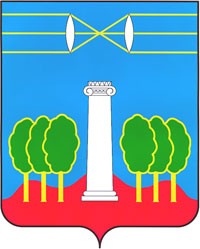 АДМИНИСТРАЦИЯГОРОДСКОГО ОКРУГА КРАСНОГОРСКМОСКОВСКОЙ ОБЛАСТИПОСТАНОВЛЕНИЕ_________№________Об установлении публичного сервитута в порядке главы V.7. Земельного кодекса Российской Федерации по адресу (местоположение): Московская область, г. Красногорск, ул. Народного Ополчения в пользу ГУП МО «Электросеть» в целях оформления публичного сервитута юридическим лицом, право собственности, право хозяйственного ведения или право оперативного управления которого, на сооружения местного значения, возникло до 01.09.2018 и у которого отсутствуют права на земельный участок         В соответствии с Земельным кодексом Российской Федерации, Федеральным законом от 06.10.2003 № 131-ФЗ «Об общих принципах организации местного самоуправления в Российской Федерации», Законом Московской области № 23/96-ОЗ «О регулировании земельных отношений в Московской области», руководствуясь Уставом муниципального образованиягородского округа Красногорск, учитывая ходатайство, учитывая ходатайство от 21.02.2022 № Р001-8366740150-56780870,П О С Т А Н О В Л Я Ю:       1. Установить публичный сервитут на срок 588 месяцев в отношении земельного участка, площадью 89 кв.м, расположенного по адресу: Московская область, г. Красногорск, ул. Народного Ополчения,  в пользу    ГУП МО «Электросеть», в целях оформления публичного сервитута юридическим лицом, право собственности, право хозяйственного ведения или право оперативного управления которого, на сооружения местного значения, возникло до 01.09.2018 и у которого отсутствуют права на земельный участок, в границах в соответствии с приложением к настоящему Постановлению. Срок, в течении которого использование земельного участка (его части), указанных в пункте 1 настоящего Постановления, и (или) расположенных на   них  объектов  недвижимого  имущества  в  соответствии с их  разрешённым использованием будет невозможно или существенно затруднено в связи с осуществлением публичного сервитута определяется планами капитального   и (или) текущего ремонта, утвержденными ГУП МО «Электросеть», но не более 3 (трех) месяцев в отношении земельных участков для индивидуальногожилищного строительства, ведения личного подсобного хозяйства, садоводства, огородничества и не более одного года в отношении иных земельных участков. Порядок установления зон с особыми условиями использования территории и содержание ограничений прав на земельные участки в границах таких зон определен Постановлением Правительства Российской Федерации от 24.02.2009 №160 «О порядке установления охранных зон объектов электросетевого хозяйства и особых условий использования земельных участков, расположенных в границах таких зон». График проведения работ при эксплуатации, капитальном и (или) текущем ремонте нежилого здания: ТП-130, с кадастровым номером 50:11:0010109:195, расположенного по адресу: Московская область, Красногорский район, г. Красногорск, ул. Народного Ополчения, д.4, определяется Приказом АО «Мособлэнерго» от 30.06.2020 №1-155/20 «Об утверждении Регламента выполнения программы капитального ремонта объектов электросетевого хозяйства АО «Мособлэнерго». ГУП МО «Электросеть» привести земельные участки, согласно п.1 настоящего Постановления, в состояние, пригодное для их использования в срок не позднее чем 3 (три) месяца после завершения эксплуатации, капитального и (или) текущего ремонта инженерного сооружения. 2. Администрации в течение 5 рабочих дней направить копию настоящего Постановления в Управление Федеральной службы государственной регистрации, кадастра и картографии по Московской области для внесения сведений об установлении публичного сервитута в отношении земельных участков, указанных в пункте 1 настоящего Постановления, в Единый государственный реестр недвижимости.3. Администрации в течение 5 рабочих дней опубликовать настоящее Постановление (без приложений) в газете городского округа Красногорск Московской области «Красногорские вести» и разместить на официальном информационном сайте администрации - городского округа Красногорск https://krasnogorsk-adm.ru. 4. Управлению земельно-имущественных отношений Администрации городского округа Красногорск в течение 5 рабочих дней направить обладателю публичного сервитута копию настоящего Постановления, сведения о лицах, являющихся правообладателями земельных участков, сведения о лицах, подавших заявления об учете их прав (обременений прав) на земельные участки, способах связи с ними, копии документов, подтверждающих права указанных лиц на земельные участки.        5. Контроль за выполнением настоящего Постановления возложить на заместителя главы администрации И.И. Соболева.Глава городского округа Красногорск                                                            Д.В. ВолковВерноСтарший инспектор общего отделауправления делами                                                                     Ю.Г. Никифорова                                                                      Исполнитель          	                                                                     Е.Г. ТатарчукРазослано: в дело, прокуратура, Соболеву, Татарчук, Росреестр, ГУП МО «Электросеть».СОГЛАСОВАНИЯОтветственный за согласование (фамилия, имя, отчество):____О.С. Ермоленко_телефон                                      8(495)562-25-90               ДатаСуть возражений, замечаний, предложенийФ.И.О. должностьЛичная подписьТатарчук Е.Г., начальник  управления земельно-имущественных отношенийОтдел градостроительной политикиПравовое управлениеСоболев И.И. заместитель главы администрации 